个人信息   Individual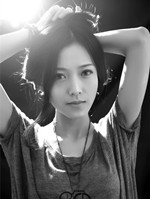 个人信息   Individual小萝卜  广东省广州市　　　　　　　　 1991-03-05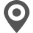 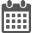       13500135000       me@shixiseng.com       http://shixiseng.com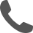 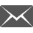 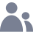 自我评价Evaluation本人是市场营销专业毕业生，有丰富的营销知识体系做基础；对于市场营销方面的前沿和动向有一定的了解，善于分析和吸取经验熟悉网络推广，尤其是社会化媒体方面，有独到的见解和经验个性开朗，容易相处，团队荣誉感强技能水平SkillsCET-6，优秀的听说写能力计算机二级，熟悉计算机各项操作高级营销员，国家职业资格四级极具创意的广告策划、文案写作能力，善于制作PPT文档，对于配色排版有独到的见解实践经历Experience大学期间任班级团支书。多次获“校优秀团员”“校优秀团干”等荣誉称号；曾担任校园广播台节目部主持人，策划并主持《校园话题》、《三味书屋》等广播栏目，熟练运用Adobe Audition软件制作宣传音频；多次策划并执行“广播台狂欢夜”“舞蹈大赛”“我爱记歌词”等大型校园晚会活动；大二升任校园广播台网络部部长，曾管理蓝V微博账号 @北理珠校园广播台 一年教育背景Education2008.9-2012.7           实习僧大学              市场营销（本科）主修课程基本会计、统计学、市场营销、国际市场营销、市场调查与预测、商业心理学、广告学、公共关系学、货币银行学、经济法、国际贸易、大学英语、经济数学、计算机应用等.校内荣誉2009.10获国家奖学金2010.11获“三好学生称号”2010.12华南大学生创意营销大赛一等奖2011.4挑战杯创业计划大赛省级铜奖